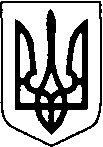 ВИКОНАВЧИЙ КОМІТЕТ НововолинськОЇ міськОЇ радИ ВоЛИНСЬКОЇ ОБЛАСТІР І Ш Е Н Н Я     березня 2022 року                   м. Нововолинськ                                             №Про демонтаж самовільно встановлених огорож,що знаходяться за адресою: м. Нововолинськ, вул. Нестерова 2, 4Відповідно до Законів України «Про місцеве самоврядування в Україні», «Про благоустрій населених пунктів» та Правил благоустрою територій м. Нововолинська та смт. Благодатного, затверджених рішенням Нововолинської міської ради №28/9 від 21.12.2018, з метою усунення порушень у сфері встановлення огорожі, враховуючи звернення гр. Ковалюка Ярослава Володимировича від 12.01.2022, виконавчий комітет Нововолинської міської ради  ВИРІШИВ:	1. Демонтувати самовільно встановлені огорожі, що знаходяться за адресою: м. Нововолинськ, вул. Нестерова 2, 4. 	2. Доручити Виробничому управлінні комунального господарства (ВУКГ), в присутності представників управління муніципальної варти, провести демонтаж самовільно встановлених огорож за вказаними адресами протягом 30 днів від дати прийняття рішення.	3. Рекомендувати відділенню поліції № 1 (м. Нововолинськ) Володимир-Волинського районного відділу поліції ГУНП у Волинській області спільно з управлінням муніципальної варти виконавчого комітету Нововолинської міської ради забезпечити дотримання громадського порядку під час демонтажу самовільно встановлених огорож споруд за вказаними адресами.	4. Контроль за виконанням рішення покласти на заступника міського голови з питань діяльності виконавчих органів Миколу Пасевича.
Міський голова                                                        	                  Борис КАРПУССергій Смолярук 067-8819778